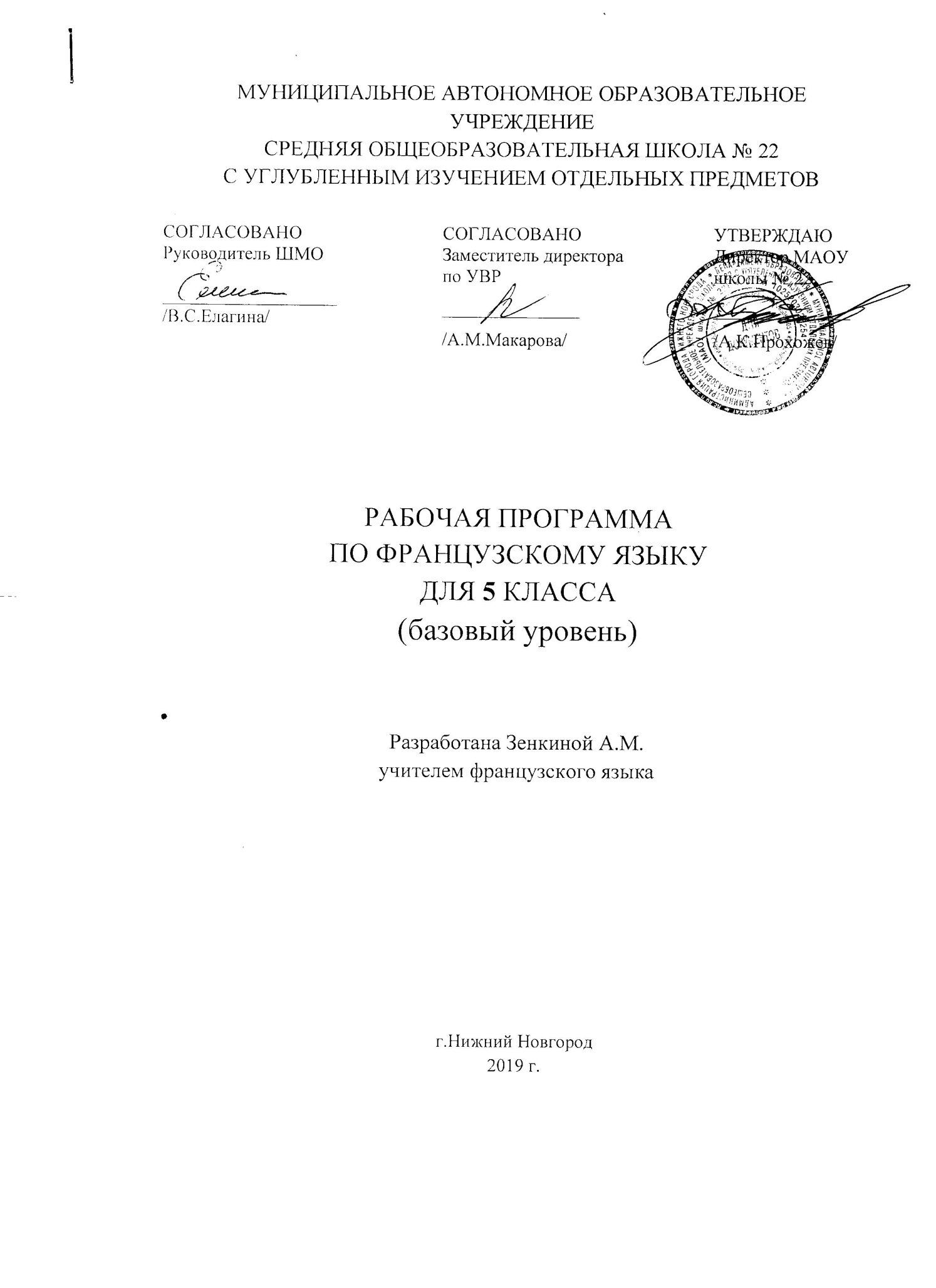 Данная рабочая программа направлена на достижение планируемых результатов Федерального Государственного Образовательного Стандарта у обучающихся 5 класса общеобразовательных учреждений.Программа по французскому языку составлена на основе Федерального Государственного Образовательного Стандарта основного общего образования, основой образовательной программы основного общего образования МАОУ «Школы №22», Примерной программы основного общего образования по иностранному языку и авторской программы по учебнику 5 класса «Синяя птица» («L’oiseaubleu»), автор Э.М. Береговская, издательство «Просвещение», 2018г. Рабочая программа ориентирована на использование учебно-методического комплекта “ L’oiseau bleu ”. Предметная линия «Синяя птица» Э.М. Береговской и позднее Н.А. Селивановой соответствует Федеральному компоненту государственного образовательного стандарта (ФКГОС) основного общего образования по французскому языку. Выбор данной авторской программы и учебно-методического комплекта обусловлен основной образовательной программой основного общего образования МАОУ «Школы №22».Данная программа обеспечивает формирование личностных, метапредметных и предметных результатов. Личностными результатами являются:воспитание российской гражданской идентичности: патриотизма, любви и уважения к Отечеству, чувства гордости за свою Родину, прошлое и настоящее многонационального народа России; осознание своей этнической принадлежности, знание истории, языка, культуры своего народа, своего края, основ культурного наследия народов России и человечества; усвоение гуманистических, демократических и традиционных ценностей многонационального российского общества; воспитание чувства долга перед Родиной;формирование ответственного отношения к учению, готовности и способности обучающихся к саморазвитию и самообразованию на основе мотивации к обучению и познанию, осознанному выбору и построению дальнейшей индивидуальной траектории образования на базе ориентировки в мире профессий и профессиональных предпочтений, с учётом устойчивых познавательных интересов; формирование целостного мировоззрения, соответствующего современному уровню развития науки и общественной практики, учитывающего социальное, культурное, языковое, духовное многообразие современного мира;формирование осознанного, уважительного и доброжелательного отношения к другому человеку, его мнению, мировоззрению, культуре, языку, вере, гражданской позиции; к истории, культуре, религии, традициям, языкам, ценностям народов России и народов мира; готовности и способности вести диалог с другими людьми и достигать в нём взаимопонимания; освоение социальных норм, правил поведения, ролей и форм социальной жизни в группах и сообществах, включая взрослые и социальные сообщества; участие в школьном самоуправлении и  общественной жизни в пределах возрастных компетенций с учётом региональных, этнокультурных, социальных и экономических особенностей; развитие морального сознания и компетентности в решении моральных проблем на основе личностного выбора, формирование нравственных чувств и нравственного поведения, осознанного и ответственного отношения к собственным поступкам; формирование коммуникативной компетентности в общении и  сотрудничестве со сверстниками, старшими и младшими в процессе образовательной, общественно полезной, учебно-исследовательской, творческой и других видах деятельности;формирование ценности  здорового и безопасного образа жизни; усвоение правил индивидуального и коллективного безопасного поведения в чрезвычайных ситуациях, угрожающих жизни и здоровью людей, правил поведения в транспорте и правил поведения на дорогах;формирование основ экологической культуры на основе признания ценности жизни во всех её проявлениях и необходимости ответственного, бережного отношения к окружающей среде;осознание значения семьи в жизни человека и общества, принятие ценности семейной жизни, уважительное и заботливое отношение к членам своей семьи;развитие эстетического сознания через освоение художественного наследия народов России и мира,  творческой деятельности эстетического характера;формирование мотивации изучения иностранных языков и стремления к самосовершенствованию в образовательной области «Иностранный язык»;осознание возможностей самореализации средствами иностранного языка;стремление к совершенствованию речевой культуры в целом;формирование коммуникативной компетенции в межкультурной и межэтнической коммуникации;развитие таких качеств, как воля, целеустремлённость, креативность, инициативность, эмпатия, трудолюбие, дисциплинированность;формирование общекультурной и этнической идентичности как составляющих гражданской идентичности личности;стремление к лучшему осознанию культуры своего народа и готовность содействовать ознакомлению с ней представителей других стран; толерантное отношение к проявлениям иной культуры; осознание себя гражданином своей страны и мира;готовность отстаивать национальные и общечеловеческие (гуманистические, демократические) ценности, свою гражданскую позицию;готовность и способность обучающихся к саморазвитию; сформированность мотивации к обучению, познанию, выбору индивидуальной образовательной траектории; ценностно-смысловые установки обучающихся, отражающие их личностные позиции, социальные компетенции; сформированность основ гражданской идентичности.Метапредметными результатами являются:умение самостоятельно определять цели своего обучения, ставить и формулировать для себя новые задачи в учёбе и познавательной деятельности, развивать мотивы и интересы своей познавательной деятельности; умение самостоятельно планировать альтернативные пути  достижения целей,  осознанно выбирать  наиболее эффективные способы решения учебных и познавательных задач;умение соотносить свои действия с планируемыми результатами, осуществлять контроль своей деятельности в процессе достижения результата, определять способы  действий в рамках предложенных условий и требований, корректировать свои действия в соответствии с изменяющейся ситуацией; умение оценивать правильность выполнения учебной задачи,  собственные возможности её решения;владение основами самоконтроля, самооценки, принятия решений и осуществления осознанного выбора в учебной и познавательной деятельности; осознанное владение логическими действиями определения понятий, обобщения, установления аналогий и классификации на основе  самостоятельного выбора оснований и критериев, установления родо-видовых связей; умение устанавливать причинно-следственные связи, строить  логическое рассуждение, умозаключение (индуктивное, дедуктивное  и по аналогии) и выводы;умение создавать, применять и преобразовывать знаки и символы, модели и схемы для решения учебных и познавательных задач;умение организовывать  учебное сотрудничество и совместную деятельность с учителем и сверстниками;   работать индивидуально и в группе: находить общее решение и разрешать конфликты на основе согласования позиций и учёта интересов;  формулировать, аргументировать и отстаивать своё мнение;умение адекватно и осознанно использовать речевые средства в соответствии с задачей коммуникации: для отображения своих чувств, мыслей и потребностей, планирования и регуляции своей деятельности;  владение устной и письменной речью, монологической контекстной речью; формирование и развитие компетентности в области использования информационно-коммуникационных технологий (далее ИКТ– компетенции);развитие умения планировать своё речевое и неречевое поведение;развитие коммуникативной компетенции, включая умение взаимодействовать с окружающими, выполняя разные социальные роли;развитие исследовательских учебных действий, включая навыки работы с информацией: поиск и выделение нужной информации, обобщение и фиксация информации;развитие смыслового чтения, включая умение выделять тему, прогнозировать содержание текста по заголовку/ключевым словам, выделять основную мысль, главные факты, опуская второстепенные, устанавливать логическую последовательность основных фактов;осуществление регулятивных действий самонаблюдения, самоконтроля, самооценки в процессе коммуникативной деятельности на иностранном языке.Предполагаемые результаты освоения французского языка должны отражать:1) сформированность коммуникативной иноязычной компетенции, необходимой для успешной социализации и самореализации, как инструмента межкультурного общения в современном поликультурном мире; 2) владение знаниями о социокультурной специфике страны изучаемого языка и умение строить своё речевое и неречевое поведение адекватно этой специфике; умение выделять общее и различное в культуре родной страны и страны/стран изучаемого языка; 3) достижение порогового уровня владения иностранным языком, позволяющего выпускникам общаться в устной и письменной формах как с носителями французского  языка, так и с представителями других стран, использующими французский язык как средство общения;4) сформированность умения использовать иностранный язык как средство для получения информации из иноязычных источников в образовательных и самообразовательных целях. ТРЕБОВАНИЯ К УРОВНЮ ПОДГОТОВКИ УЧАЩИХСЯ:А. В коммуникативной сфере	Речевая компетенция реализуется в следующих видах речевой деятельности:	Говорение:начинать, вести/поддерживать и заканчивать различные виды диалогов в стандартных ситуациях общения, соблюдая нормы речевого этикета, при необходимости переспрашивая, уточняя;расспрашивать собеседника и отвечать на его вопросы, высказывая своё мнение, просьбу, отвечать на предложение собеседника согласием/отказом в пределах изученной тематики и усвоения лексико-грамматического материала;рассказывать о себе, своей семье, друзьях, своих интересах и планах на будущее;сообщать краткие сведения о своём городе/селе, о своей стране и стране изучаемого языка;описывать события/явления, передавать основное содержание, основную мысль прочитанного или услышанного, выражать своё отношение к прочитанному/услышанному, давать краткую характеристику персонажей.Аудирование:воспринимать на слух и полностью понимать речь учителя, одноклассников;воспринимать на слух и понимать основное содержание несложных аутентичных аудио- и видео текстов, относящихся к разным коммуникативным типам речи (сообщение/рассказ/интервью);воспринимать на слух и выборочно пронимать с опорой на языковую догадку краткие несложные аутентичные прагматические аудио- и видеотексты, выделяя значимую/нужную/необходимую информацию.Чтение:читать аутентичные тексты разных жанров и стилей преимущественно с пониманием основного содержания;читать несложные аутентичные тексты разных жанров и стилей с полным и точным пониманием и с использованием различных приёмов смысловой переработки текста (языковой догадки, выборочного перевода), а также справочных материалов; уметь оценивать полученную информацию, выражать своё мнение;читать аутентичные тексты с выборочным пониманием значимой/нужной/интересующей информации.Письменная речь:заполнять анкеты и формуляры;писать поздравления, личные письма с опорой на образец с употреблением формул речевого этикета, принятых в стране изучаемого языка; составлять план, тезисы устного или письменного сообщения; кратко излагать результаты проектной деятельности.Языковая компетенция:применение правил написания изученных слов;адекватное произношение и различение на слух всех звуков французского алфавита; соблюдение правильного ударения в словах и фразах;соблюдение ритмико-интонационных особенностей предложений различных коммуникативных типов (утвердительное, вопросительное, отрицательное, повелительное); правильное членение предложений на смысловые группы;распознание и употребление в речи основных значений лексических единиц (слов, словосочетаний, реплик-клише речевого этикета);знание основных способов словообразования (аффиксации, словосложения, конверсии);понимание и использование явлений многозначности слов французского языка, синонимии, антонимии и лексической сочетаемости;распознавание и употребление в речи основных морфологических форм и синтаксических конструкций французского языка; знание признаков изученных грамматических явлений (видо-временных форм глаголов, модальных глаголов и их эквивалентов, артиклей, существительных, степеней сравнения прилагательных и наречий, числительных, предлогов);знание основных различий систем французского и русского языков.Социокультурная компетенция:знание национально-культурных особенностей речевого и неречевого поведения в своей стране и в стране изучаемого языка, применение этих правил в различных ситуациях формального и неформального межличностного и межкультурного общения;распознание и употребление в устной и письменной речи основных норм речевого этикета (реплик-клише, наиболее распространённой оценочной лексики), принятой в стране изучаемого языка;знание употребительной фоновой лексики и реалий страны изучаемого языка, некоторых распространённых образцов фольклора (скороговорки, поговорки, пословицы);знакомство с образцами художественной, публицистической и научно-популярной литературы;представления об особенностях образа жизни, быта, культуры Франции (о всемирно известных достопримечательностях, о выдающихся людях и их вкладе в мировую культуру);представление о сходстве и различиях России и Франции;понимание роли владения французским языком в современном мире.Компенсаторная компетенция:умение выходить из трудного положения в условиях дефицита языковых средств при получении и передаче информации за счёт использования контекстуальной догадки, игнорирования языковых трудностей, переспроса, словарных замен, жестов, мимики.Б. В познавательной сфереумение  сравнивать  языковые  явления родного и иностранного языков на уровне отдельных грамматических явлений, слов, предложений;владение приёмами работы с текстом: умение пользоваться определённой стратегией чтения/аудирования в зависимости от коммуникативной задачи (читать/слушать текст с разной глубиной понимания);умение действовать по образцу/аналогии при выполнении упражнений и составлении собственных высказываний в пределах тематики, определённой для основной школы;готовность и умение осуществлять индивидуальную и совместную проектную работу;умение пользоваться справочным материалом (грамматическим и лингвострановедческим справочниками, двуязычным и толковым словарями, мультимедийными средствами);владение способами и приёмами дальнейшего самостоятельного изучения французского языка.В. В ценностно-ориентационной сферепредставление о языке как средстве выражения чувств, эмоций, основе культуры мышления;достижение взаимопонимания в процессе устного и письменного общения с носителями французского языка, установления межличностных и межкультурных контактов в доступных пределах;представление о целостном полиязычном, поликультурном мире, осознание места и роли родного и иностранных языков в этом мире как средства общения, познания, самореализации и социальной адаптации;приобщение к ценностям мировой культуры как через источники информации на французском языке, та и через непосредственное участие в школьных обменах, туристических поездках, молодёжных форумах.Г. В эстетической сферевладение элементарными средствами выражения чувств и эмоций на иностранном  языке;стремление к знакомству с образцами художественного творчества на французском языке и средствами французского языка;развитие чувства прекрасного в процессе обсуждения современных тенденций в живописи, музыке, литературе.Предметное содержание речиКалендарно – тематическое планирование№ п/пНазвания разделовКол-во часов1Знакомство с Францией. Вводный курс.152Семья73Школа74Праздники75Покупки66Мой маленький питомец67Я живу в городе98Я люблю, я не люблю59Каникулы6№ п/пТемы уроковКоличество часовДатаВводный курс, 15 часов.Вводный курс, 15 часов.Вводный курс, 15 часов.1Вводный урок «Здравствуй, Франция!»12Алфавит. Фразы приветствия.Cчет1-1213Род имен существительных. Определенный артикль.14Фразы знакомства. Составление диалогов этикетного характера.Чтение слов с  an ,am, en.,em. Предлог de.15Составление диалогов-расспросов  «Что это такое?»16Чтение слов с буквосочетанием eau,  eu, oeu.17«Куда ты идешь?» развитие диалогической речи 18Чтение текста (ознакомительное)  «Что делает Сесиль».19 «Как твои дела?» развитие диалогической речи110Употребление артиклей un, une, des Множественное число существительных.111«Ты любишь спорт?» развитие диалогической речи Чтение буквосочетаний gn,ui112Устная проработка первых формул речевого этикета113Повторение и закрепление всех изученных правил чтения114Контроль умения аудирования, чтения, говорения и письма.115Урок комплексного повторения.1Семья, 7 часовСемья, 7 часовСемья, 7 часов16Обучение диалогической речи. Диалог-расспрос по теме «Семья». Ознакомление с  НЛЕ по теме «Семья. Внешность»117Спряжение глагола etre в настоящем времени.118Чтение текста «Моя маленькая сестра»119Спряжение глагола avoir в настоящем времени. 120Работа с текстом «Французские школьники» Основы стратегии смыслового чтения текста.121Контроль умения аудирования, чтения, говорения и письма.122Домашнее чтение1Школа, 7 часовШкола, 7 часовШкола, 7 часов23Обозначение времени.124Счёт с 13-30. Ознакомление с  НЛЕ по теме «Школа»125Настоящее время гл. 1 группы. 126Повелительное наклонение.127 Определённый и неопределенный артикль128Контроль умения аудирования, чтения, говорения и письма.129Домашнее чтение1Праздники. 7 часовПраздники. 7 часовПраздники. 7 часов30Ознакомление с НЛЕ по теме. Обучение аудированию.131Женский род и множественное число существительных.132Работа с текстом  «Алену 7лет»133Употребление предлогов de, a 134Работа с текстом «Праздники »135Контроль умения аудирования, чтения, говорения и письма.136Домашнее чтение1Покупки, 6 часовПокупки, 6 часовПокупки, 6 часов37Ознакомление с НЛЕ по теме.138Глаголы 1 группы.139Употребление неправильных глаголов140Употребление глаголов «хотеть» и «мочь» 141Контроль умения аудирования, чтения, говорения и письма.142Домашнее чтение1Мой маленький  питомец, 6 часовМой маленький  питомец, 6 часовМой маленький  питомец, 6 часов43Введение НЛЕ по теме. Проектная деятельность. Определение целей и задач.144Прошедшее время 145Есть ли у тебя домашнее животное? Диалогическая речь. Поиск информации в сети интернет 146Кто живёт в цирке. Работа стекстом.147Контроль умения аудирования, чтения, говорения и письма.148Домашнее чтение1Я живу в городе. 9 часовЯ живу в городе. 9 часовЯ живу в городе. 9 часов49Введение НЛЕ по теме.150«Где находится…?» Диалогическая речь151Прошедшее время неправильных глаголов152Работа с текстом «Сады  Парижа». 153Адрес на конверте. Обучение аудированию.154Контроль умения аудирования, чтения, говорения и письма.155Подготовка к комплексной контрольной работе.156Комплексная контрольная работа (лексика, грамматика, чтение, письмо).157Домашнее чтение1Я люблю…Я не люблю…, 5 часовЯ люблю…Я не люблю…, 5 часовЯ люблю…Я не люблю…, 5 часов58Ознакомление с НЛЕ по теме. 159Близкое будущее глаголов 1, 2 групп.160Работа с текстом «Что мы любим»161Любимые виды спорта. Чтение текстов. Обсуждение.162Контроль умения аудирования, чтения, говорения и письма.1Каникулы.  6 часовКаникулы.  6 часовКаникулы.  6 часов63Ознакомление с НЛЕ по теме. Какая сегодня погода. Диалогическая речь.164Работа с текстом «Ласточка и облако»165Работа с текстом «Каникулы – это здорово!»166Мои планы на лето. Диалогическая речь.167Повторение пройденного за год.168Домашнее чтение1